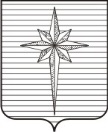 Дума ЗАТО ЗвёздныйРЕШЕНИЕ00.00.2022											 № 000О принятии проекта решения Думы ЗАТО Звёздный «О бюджете ЗАТО Звёздный Пермского края на 2023 год и на плановый период 2024 и 2025 годов» в первом чтенииДума ЗАТО Звёздный РЕШИЛА:1.	Принять проект решения Думы ЗАТО Звёздный «О бюджете ЗАТО Звёздный Пермского края на 2023 год и на плановый период 2024 и 2025 годов» (далее – Проект) в первом чтении.2.	Утвердить основные характеристики бюджета ЗАТО Звёздный Пермского края (далее – Местный бюджет) на 2023 год:1) прогнозируемый общий объём доходов Местного бюджета в сумме 316 443,93998 тыс. рублей;2) общий объём расходов Местного бюджета в сумме 316 443,93998 тыс. рублей;3) дефицит Местного бюджета в сумме 0,0 тыс. рублей. Утвердить основные характеристики Местного бюджета на 2024 год и на 2025 год:1) прогнозируемый общий объём доходов Местного бюджета на 2024 год  в сумме 308 414,72 тыс. рублей и на 2025 год 317 958,49 тыс. рублей;2) общий объём расходов Местного бюджета на 2024 год в сумме 308 414,72 тыс. рублей, в том числе условно утверждённые расходы в сумме 7 000,0 тыс. рублей, и на 2025 год в сумме 317 958,49 тыс. рублей, в том числе условно утверждённые расходы в сумме 11 000,0 тыс. рублей;3) дефицит Местного бюджета на 2024 год в сумме 0,0 тыс. рублей, на 2025 год в сумме 0,0 тыс. рублей.Установить верхний предел муниципального долга ЗАТО Звёздный на 01.01.2024 в сумме 0,0 тыс. рублей, в том числе верхний предел долга по муниципальным гарантиям в сумме 0,0 тыс. рублей.Установить верхний предел муниципального долга ЗАТО Звёздный на 01.01.2025 в сумме 0,0 тыс. рублей, в том числе верхний предел долга по муниципальным гарантиям  в сумме 0,0 тыс. рублей.Установить верхний предел муниципального долга ЗАТО Звёздный на 01.01.2026 в сумме 0,0 тыс. рублей, в том числе верхний предел долга по муниципальным гарантиям в сумме 0,0 тыс. рублей.3.Создать рабочую группу по подготовке Проекта ко второму чтению в следующем составе:Губанова С.В., депутат Думы ЗАТО Звёздный, член комиссии по бюджетной политике Думы ЗАТО Звёздный;Ларина Е.В., депутат Думы ЗАТО Звёздный, член комиссии по бюджетной политике Думы ЗАТО Звёздный;Ободова И.А., председатель Думы ЗАТО Звёздный, член комиссии по бюджетной политике Думы ЗАТО Звёздный;Поляков Г.И., депутат Думы ЗАТО Звёздный, председатель комиссии по бюджетной политике Думы ЗАТО Звёздный;Пермяков В.И., депутат Думы ЗАТО Звёздный, член комиссии по бюджетной политике Думы ЗАТО Звёздный;Фоменко Г.И., депутат Думы ЗАТО Звёздный, председатель комиссии по социальным вопросам Думы ЗАТО Звёздный;Солдатченко А.Н., председатель Контрольной комиссии ЗАТО Звёздный (по согласованию);Антонова Л.А., заместитель главы администрации ЗАТО Звёздный по финансовым вопросам, руководитель финансового отдела администрации ЗАТО Звёздный (по согласованию);4.Опубликовать (обнародовать) настоящее решение установленным порядком в информационном бюллетене ЗАТО Звёздный «Вестник Звёздного».5.	Настоящее решение вступает в силу со дня подписания.Глава ЗАТО Звёздный 							         А.М. Швецов